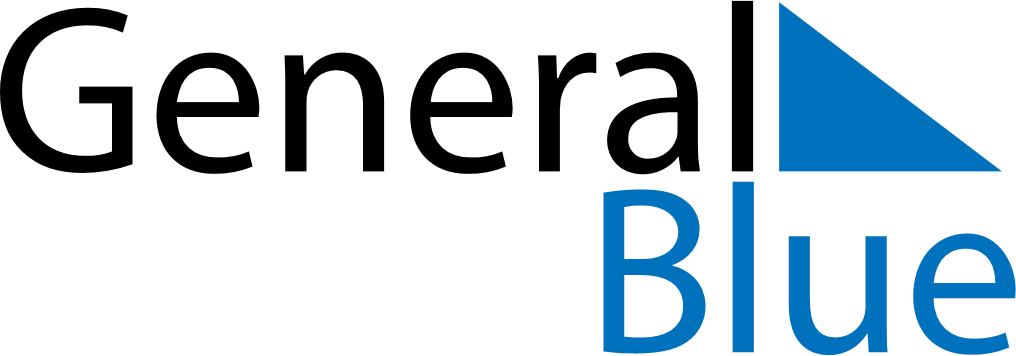 Daily PlannerSeptember 9, 2024 - September 15, 2024Daily PlannerSeptember 9, 2024 - September 15, 2024Daily PlannerSeptember 9, 2024 - September 15, 2024Daily PlannerSeptember 9, 2024 - September 15, 2024Daily PlannerSeptember 9, 2024 - September 15, 2024Daily PlannerSeptember 9, 2024 - September 15, 2024Daily Planner MondaySep 09TuesdaySep 10WednesdaySep 11ThursdaySep 12FridaySep 13 SaturdaySep 14 SundaySep 15MorningAfternoonEvening